П р и к а з ы в а ю:Утвердить прилагаемые изменения, которые вносятся в Указания об установлении, детализации и определении порядка применения бюджетной классификации Российской Федерации в части, относящейся к бюджету Республики Татарстан и бюджету Территориального фонда обязательного медицинского страхования Республики Татарстан, утвержденные приказом Министерства финансов Республики Татарстан от 19.11.2021 № 02-115 (с изменениями, внесенными приказами Министерства финансов Республики Татарстан от 11.07.2022 № 02-88, от 02.11.2022 № 02-132, от 09.12.2022 № 02-145, от 29.12.2022 № 02-153, от 27.03.2023 № 02-23, от 27.10.2023 № 02-116, от 20.12.2023 № 02-140).Министр 								                        Р.Р.ГайзатуллинУтверждены приказомМинистерства финансовРеспублики Татарстанот «  25  » 12.2023         года№ 02-145Изменения, которые вносятся в Указанияоб установлении, детализации и определении порядка применения бюджетной классификации Российской Федерации в части, относящейся к бюджету Республики Татарстан и бюджету Территориального фонда обязательного медицинского страхования Республики Татарстан, утвержденные приказом Министерства финансов Республики Татарстан от 19.11.2021 № 02-1151. В подпункте 2.14. «Государственная программа «Развитие сельского хозяйства и регулирование рынков сельскохозяйственной продукции, сырья и продовольствия в Республике Татарстан на 2013 – 2025 годы» пункта 2. «Перечень и правила отнесения расходов бюджета Республики Татарстан и бюджета Территориального фонда обязательного медицинского страхования Республики Татарстан на соответствующие целевые статьи» целевую статью «14 6 06 00000 Компенсация прямых понесенных затрат на строительство и модернизацию объектов агропромышленного комплекса» дополнить следующим направлением расходов:«- R474F Софинансируемые расходы по возмещению части прямых понесенных затрат на создание и (или) модернизацию объектов агропромышленного комплекса, а также на приобретение и ввод в промышленную эксплуатацию маркировочного оборудования для внедрения обязательной маркировки отдельных видов молочной продукции, в том числе за счет средств резервного фонда Правительства Российской ФедерацииПо данному направлению расходов отражаются расходы бюджета Республики Татарстан, осуществляемые за счет иных межбюджетных трансфертов из федерального бюджета и средств бюджета Республики Татарстан, по возмещению части прямых понесенных затрат на создание и (или) модернизацию объектов агропромышленного комплекса, а также на приобретение и ввод в промышленную эксплуатацию маркировочного оборудования для внедрения обязательной маркировки отдельных видов молочной продукции.Поступление в бюджет Республики Татарстан иных межбюджетных трансфертов на указанные цели отражается по коду вида доходов 000 2 02 49999 02 0000 150 «Прочие межбюджетные трансферты, передаваемые бюджетам субъектов Российской Федерации» классификации доходов бюджетов.».2. В приложении 2 после строки дополнить строкой следующего содержания:МИНИСТЕРСТВО  ФИНАНСОВРЕСПУБЛИКИ  ТАТАРСТАН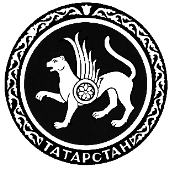 ТАТАРСТАН РЕСПУБЛИКАСЫФИНАНС  МИНИСТРЛЫГЫПРИКАЗБОЕРЫКБОЕРЫК25.12.2023г. Казань№02-145О внесении изменений в Указания об установлении, детализации и определении порядка применения бюджетной классификации Российской Федерации в части, относящейся к бюджету Республики Татарстан и бюджету Территориального фонда обязательного медицинского страхования Республики Татарстан, утвержденные приказом Министерства финансов Республики Татарстан от 19.11.2021 № 02-115«14 6 06 R472FСофинансируемые расходы по возмещению части прямых понесенных затрат на создание и (или) модернизацию объектов агропромышленного комплекса, в том числе за счет средств резервного фонда Правительства Российской Федерации»«14 6 06 R474FСофинансируемые расходы по возмещению части прямых понесенных затрат на создание и (или) модернизацию объектов агропромышленного комплекса, а также на приобретение и ввод в промышленную эксплуатацию маркировочного оборудования для внедрения обязательной маркировки отдельных видов молочной продукции, в том числе за счет средств резервного фонда Правительства Российской Федерации».